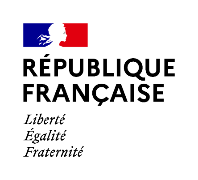 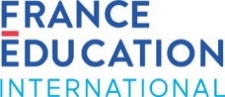 CERTIFICADO MÉDICOYo, el/la abajo firmante, Dr./Dra.……………………………………………………………………………………….Certifico haber examinado hoy, día ……………………………………………………………………………………Constato que él/ella presenta un estado de salud crónicamente deficiente o una discapacidad en el sentido del artículo L. 114 del código de acción social y familiar*y  solicito que él/ella pueda beneficiarse de adaptaciones en las pruebas para la realización de una evaluación lingüística de francés y recomiendo las siguientes adaptaciones, según las indicaciones indicadas en el reverso:----y/o observo que su estado de salud o discapacidad requiere la dispensa de una (o varias) prueba(s) de la evaluación (ver parte 3 en el reverso):	 Comprensión oral	 Comprensión escrita	 Producción escrita	 Producción oralHecho en …………………….				A ……………… / ……………. / …………..Sello y firma del médicoEste certificado se redacta a solicitud del paciente y se entrega en mano.*Artículo L.114 del código de acción social y familiar: "Constituye una discapacidad, en el sentido de esta ley, cualquier limitación de actividad o restricción de participación en la vida social sufrida en su entorno por una persona, debido a una alteración sustancial, duradera o permanente de una o varias funciones físicas, sensoriales, mentales, cognitivas o psíquicas, o de una discapacidad múltiple o de un trastorno de salud incapacitante."Información para el médicoEl Diploma de Estudios en Lengua Francesa (DELF) y el Diploma Avanzado de Lengua Francesa (DALF):Las diferentes versiones del DELF-DALF constan de las siguientes 4 pruebas, cuya duración varía según el nivel del examen:Comprensión oral: el candidato escucha documentos y responde a preguntas de opción múltiple o abiertas (20-30 min);Comprensión escrita: el candidato lee documentos y responde a preguntas de opción múltiple o abiertas (30-50 min);Producción escrita: el candidato redacta uno o más textos que pueden variar de 40 a 700 palabras (30 min-2h30);Producción oral: el candidato participa en una prueba oral individual con un jurado de 2 examinadores1 (5-30 min).2 – Posibilidades de adaptación de las pruebasLos candidatos con discapacidad o con un estado de salud crónicamente deficiente pueden, cuando su estado de salud o discapacidad lo permita, beneficiarse de adaptaciones como las descritas a continuación:Para discapacidades visuales parciales o totales: versiones ampliadas del tema, libros en braille, tiempo adicional, herramientas técnicas (lupa, iluminación reforzada, ordenador personal con desactivación de correctores automáticos, etc.);Para discapacidades auditivas parciales o totales: realización de la prueba con volumen amplificado, tiempo adicional, herramientas técnicas (prótesis auditivas, auriculares, etc.), recurso a la lectura labial cuando el candidato puede expresarse oralmente;Para discapacidades motoras o cognitivas: tiempo adicional, herramientas técnicas (herramientas informáticas con desactivación de correctores automáticos, etc.);Ayuda humana: instalación en una sala específica, lectura de las instrucciones en voz alta, transcripción de las respuestas del candidato, pausa del lector de audio, etc.).3 – DispensasCuando se necesitan adaptaciones distintas a las mencionadas anteriormente debido al estado de salud crónicamente deficiente o discapacidad de los candidatos, o cuando su estado de salud o discapacidad hace imposible la evaluación lingüística, los candidatos pueden quedar exentos de una o varias pruebas (ver punto 1).Haut du formulaire1. Sin perjuicio de los procedimientos que rigen la realización de un examen de idioma